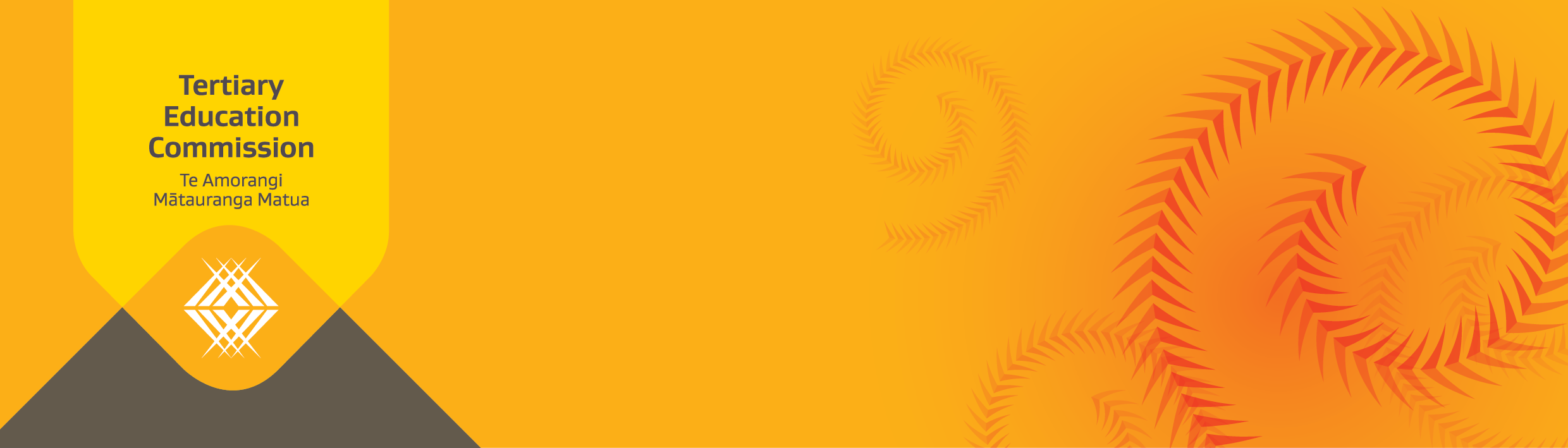 Learner Success Plan Template This template is for Tertiary Education Organisations (TEOs) to use to describe their approach to improving outcomes for all learners. All TEOs receiving more than $5 million in funding are required to use this template as part of their Plan submission. The information you provide will be assessed as part of your Plan.Please submit the completed Template (pages 2 to 6) in Workspace2 using the naming convention: [EDUMIS] – Learner Success Plan Template – [funding year]. Submissions are due on 7 August 2020.Each section provides guidelines on what information to provide. You may also provide any other relevant information, or attach supporting information as an appendix.Please ensure that any appendices are attached to the Template and all pages are saved as a single file.Your final document should not be more than 10 pages including appendices, and word limits apply where indicated. Any extension of page and word limits will not be assessed.Learner Success Plan Template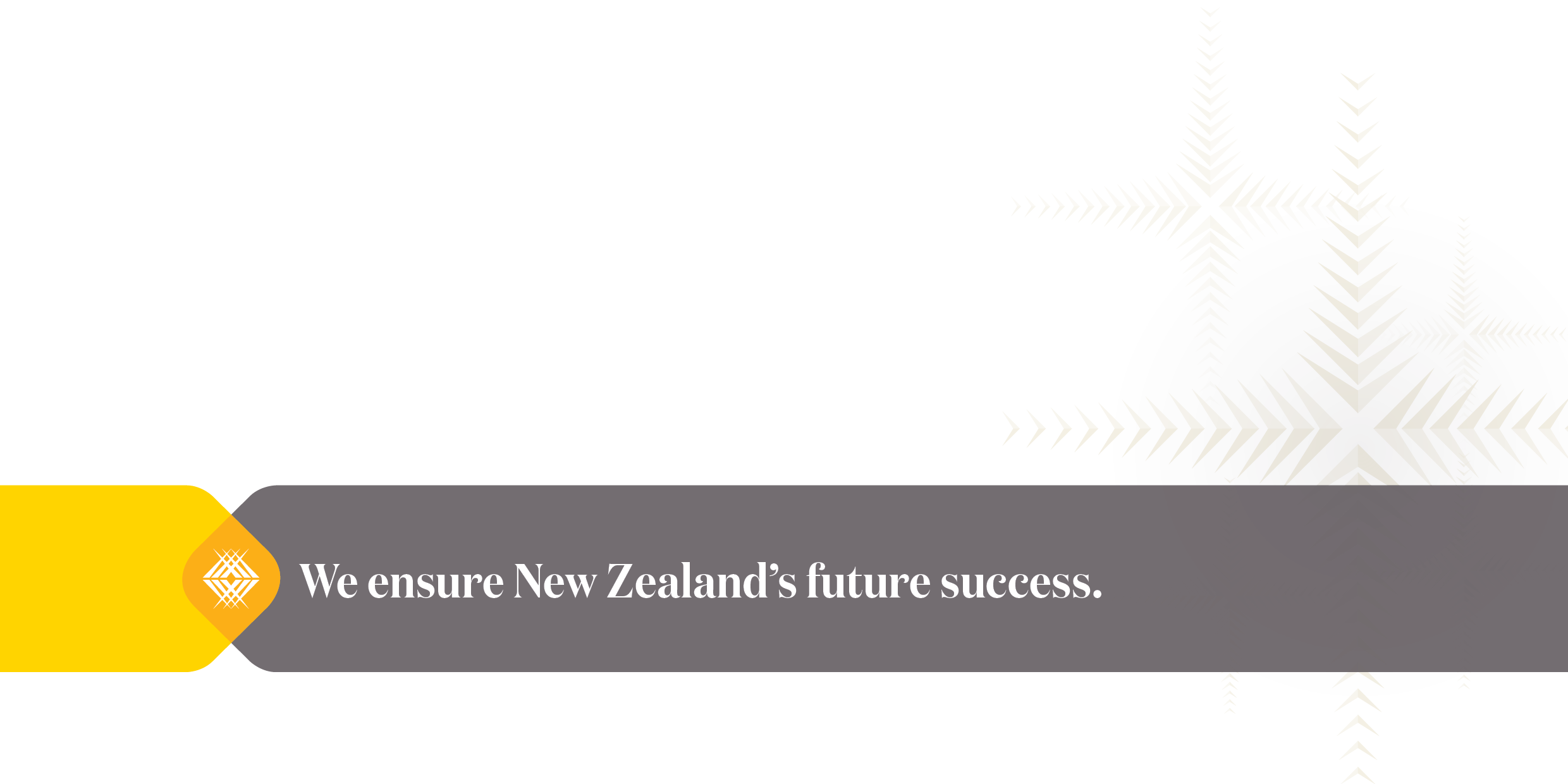 1Parity of participation and achievementFor this section, please provide evidence that you:know who your learners are and where they come from, for example:what are the demographics of your “learner catchment”?is your current learner cohort representative of this “learner catchment”?have a good understanding of how well your learners are performing and what, if any, are the differences in achievement, for example:what are the differences in retention, progression and completion rates between Māori, Pacific and non-Māori/non-Pacific learner cohorts?have a good understanding of reasons behind parity gaps and what you can do to address these gaps, for example:what initiatives have you undertaken to address these parity gaps?how effective have these initiatives been?are there other things that could be done to address these parity gaps; either by you, the TEC or other groups?(in 500 words or less)2Organisational commitment to learner successFor this section, please provide evidence of:governance and management understanding of learner success at your organisation, for example:is there regular reporting to management and governance on performance for learners?who is the most senior officer in your organisation accountable for learner success?do you have a comprehensive set of performance measures related learner success?  How are they reported?  To whom, how often? [for TEIs] do you have learner success measures included in your Statement of Performance Expectations?whole of organisation commitment to learner success, for example:do you have any strategies or initiatives to get broad buy-in to learner success from across your organisation? (eg, regular SLT-level communications on learner success).is learner success a key element of your organisation’s strategic plan?do staff have KPIs and professional development plans which include learner success?(in 500 words or less)3Culturally appropriate and responsive process and practiceFor this section, please provide evidence of:how you ensure that teaching and learning practices are culturally relevant, for example:how do you embed culturally responsive teaching practices in course design and delivery?what proportion of teaching staff have teacher training or appropriate professional development?is the make-up of teaching staff representative of your learners?how you ensure you understand your learners’ needs, for example:how/do you use data (including predictive analytics) to understand learners' risk factors/barriersare interventions designed and implemented based on data and evidence?do you have systematic enrolment, academic, and employment pathway plans for each learner?how do you ensure student support initiatives are relevant and effective?(in 500 words or less)4Partnerships with stakeholders for learner successFor this section, please provide evidence of:how you develop meaningful partnerships and work with key stakeholders to build learner success, for example:how do you engage with learners and families prior to enrolment?how do you work with schools to understand future learner needs?do you regularly review and update orientation information informed by future leaner needs?do you have a tertiary preparedness programme for prospective learners?do you have consistent, relevant and usable information about each qualification (including prerequisites and possible employment pathways and outcomes)?how do you take account of local employer needs in programme design and delivery?how do you take account of local iwi and other community needs in programme design and delivery?(in 500 words or less)Additional comments (if any):